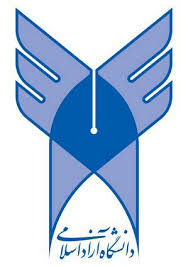 دانشگاه آزاد اسلامیواحد ايلخچيجلسه دفاع از پايان نامه كارشناسي ارشددر رشته عنوان:نگارنده:
استاد راهنما:اساتيد داور:زمان:مكان: